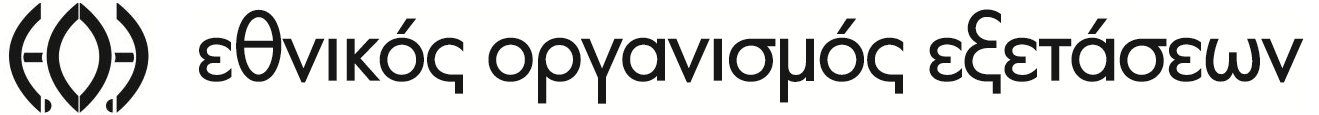 ΔΕΛΤΙΟ ΤΥΠΟΥΑμαρούσιον, 06.04.2023 Στο Ίδρυμα Ευγενίδου διοργανώθηκε στις 05.04.2023 η 1η Διάλεξη του κύκλου «Οι εφαρμογές των Μαθηματικών στη σύγχρονη κοινωνία», στόχος της οποίας ήταν να προβληθούν μερικές από τις σύγχρονες επιστημονικές και τεχνολογικές περιοχές όπου τα Μαθηματικά αποτέλεσαν και αποτελούν το άλφα και το ωμέγα της ύπαρξής τους. Ο Πρόεδρος του Εθνικού Οργανισμού Εξετάσεων (Ε.Ο.Ε.), Γεώργιος Δάσιος, Ομ. Καθηγητής του Παν. Πατρών και Αντεπιστέλλον Μέλος της Ακαδημίας Αθηνών, έκανε την Εισαγωγή στη διάλεξη και είχε το Συντονισμό της. Ο Ιωάννης Εμμανουήλ, Μέλος του Διοικητικού Συμβουλίου του Ε.Ο.Ε., Καθηγητής του Παν. Αθηνών και Πρόεδρος της Μαθηματικής Εταιρείας, συμμετείχε στην εκδήλωση με την ομιλία «Από την παραγοντοποίηση ακεραίων στην κρυπτογραφία» και παρουσίασε τεχνικές κρυπτογράφησης με τη μέθοδο RSA και τη μέθοδο κρυπτογράφησης μέσω ελλειπτικών καμπυλών. 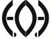 Στις 08.-09.03.2023 πραγματοποιήθηκε η εκπαίδευση του Ινστιτούτου Επιμόρφωσης (ΙΝΕΠ) του Εθνικού Κέντρου Δημόσιας Διοίκησης & Αυτοδιοίκησης (ΕΚΔΔΑ) στο επιμορφωτικό πρόγραμμα «Σύγχρονα Εργαλεία Τηλεκπαίδευσης». Το Τμήμα Επιστημονικής Υποστήριξης του ΕΟΕ εκπροσωπήθηκε από τον Δρα Δημήτριο Γκότζο.